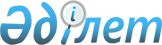 Г.Ж.Қарағұсованы Қазақстан Республикасы Еңбек және халықты әлеуметтік қорғау министрі етіп тағайындау туралыҚазақстан Республикасы Президентінің 2006 жылғы 18 қаңтардағы N 14 Жарлығы



      Гүлжан Жанпейісқызы Қарағұсова Қазақстан Республикасы Еңбек және халықты әлеуметтік қорғау министрі болып тағайындалсын.

      

Қазақстан Республикасының




      Президенті


					© 2012. Қазақстан Республикасы Әділет министрлігінің «Қазақстан Республикасының Заңнама және құқықтық ақпарат институты» ШЖҚ РМК
				